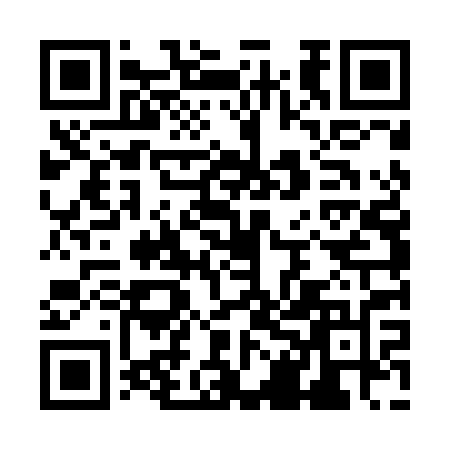 Ramadan times for Bande, BelgiumMon 11 Mar 2024 - Wed 10 Apr 2024High Latitude Method: Angle Based RulePrayer Calculation Method: Muslim World LeagueAsar Calculation Method: ShafiPrayer times provided by https://www.salahtimes.comDateDayFajrSuhurSunriseDhuhrAsrIftarMaghribIsha11Mon5:125:127:0012:483:566:376:378:1912Tue5:095:096:5812:483:576:396:398:2113Wed5:075:076:5612:483:586:416:418:2314Thu5:055:056:5312:473:596:426:428:2515Fri5:025:026:5112:474:006:446:448:2616Sat5:005:006:4912:474:016:466:468:2817Sun4:584:586:4712:474:026:476:478:3018Mon4:554:556:4512:464:036:496:498:3219Tue4:534:536:4312:464:046:506:508:3420Wed4:504:506:4012:464:056:526:528:3621Thu4:484:486:3812:454:066:546:548:3722Fri4:454:456:3612:454:076:556:558:3923Sat4:434:436:3412:454:086:576:578:4124Sun4:404:406:3212:444:096:586:588:4325Mon4:384:386:2912:444:107:007:008:4526Tue4:354:356:2712:444:117:027:028:4727Wed4:334:336:2512:444:127:037:038:4928Thu4:304:306:2312:434:127:057:058:5129Fri4:274:276:2112:434:137:067:068:5330Sat4:254:256:1812:434:147:087:088:5531Sun5:225:227:161:425:158:098:099:571Mon5:195:197:141:425:168:118:119:592Tue5:175:177:121:425:178:138:1310:013Wed5:145:147:101:415:178:148:1410:034Thu5:115:117:081:415:188:168:1610:055Fri5:095:097:051:415:198:178:1710:076Sat5:065:067:031:415:208:198:1910:097Sun5:035:037:011:405:218:208:2010:118Mon5:005:006:591:405:218:228:2210:139Tue4:584:586:571:405:228:248:2410:1510Wed4:554:556:551:405:238:258:2510:18